Ur.broj: 238/10-111-675-2/20.Ivanić-Grad, 02. srpanj 2020. n/p SVIM GOSPODARSKIM SUBJEKTIMAPredmet:  odgovor na upit ponuditelja o nabavi opreme za dvoranu za medicinske vježbe, Ev. broj: N-5/20, objavljene u Elektroničkom oglasniku javne nabave, broj objave: 2020/S 0F2-0023054Ponuditelj je naručitelju postavio upit kako slijedi:„Poštovani,Molimo da u Dokumentaciji o nabavi opreme za dvoranu za medicinske vježbe, PONOVLJENI NATJEČAJ, evidencijski broj: N-5/20 , u TROŠKOVNIKU SA SPECIFIKACIJAMA OPREME ZA DVORANU ZA MEDICINSKE VJEŽBE ispravite odnosno izbacite sve specifikacije koje su stavljene s namjerom da se :Pogoduje, odnosno da prednost određenom gospodarskom subjektu.Stavi u nepovoljan položaj nas Fitness oprema d.o.o. Zagreb, Riječka ulica 10, nakon što ste u prvom natječaju, gdje vam je Državna komisija za kontrolu postupka javne nabave poništila vašu Odluku o odabiru, vidjeli našu ponuduPosebice tu mislimo na dimenzije  cardio opreme, stvake od 1-7 Troškovnika sa specifikacijama opreme. Zatim ste u ovom ponovljenom  natječaju:Pod stavkom 2 dodali TRENAŽER ZA HODANJE/TRČANJE SA VELIKIM RASPONOM NAGIBA, koji po specifikacijama jedino može biti Incline trainer i11.9 firme Freemotion, čiji zastupnik za Hrvatsku je, gle čuda, isti gospodarski subjekt. Pod stavkom 6 VESLAČKI ERGOMETAR makli ste “ Kao FDF, WATERROWER ili jednakovrijedno” pa po danim specifikacijama to jedino može biti MEGA PRO firme FDF, čiji zastupnik za Hrvatsku je, opet slučajno, isti gospodarski subjekt.Pod stavkom 7 BICIKL ZA POJEDINAČNO I GRUPNO VJEŽBANJE  dodali ste da treba imati zaslon koji kod treninga u zoni mjenja boje ovisno o zoni treniranja odnosno Coach by Color što je zaštićeni patent firme Life fitness čiji je zastupnik za Hrvatsku opet isti gospodarski subjekt kojem se daje prednost.Molimo  ispravak TROŠKOVNIKA SA SPECIFIKACIJAMA OPREME ZA DVORANU ZA MEDICINSKE VJEŽBE sukladno Načelima javne nabave koja u čl.4. Zakona o javnoj nabavi stavak 2. propisuju da javna nabava ne smije biti osmišljena s namjerom da se određenom gospodarskom subjektu neopravdano da prednost ili ih se stavi u nepovoljan položaj.»Naručitelj na postavljeni upit gospodarskog subjekta odgovara:Naša osnovna nakana, kao javnog naručitelja, je unutar procijenjene vrijednosti nabave dobiti maksimalno kvalitetnu opremu najboljih svjetskih proizvođača poput Technogym, Lifefitness, Precor, Matrix, Gym 80, Rogue i slično ili jednakovrijednu opremu gdje naravno  jednakovrijednost zbog zakonskih ograničenja ne možemo mjeriti snagom i popularnošću branda ili imena proizvođača koji su već provjereni na svjetskom tržištu te bi samim time već imali sigurnost pri nabavi opreme za dvoranu za medicinske vježbe.Također želimo iskoristiti svoje pravo na odabir vrste proizvoda unutar,  po našoj ocjeni, najoptimalnijih  karakteristika koje proizvodi trebaju imati kako bi činili funkcionalnu cjelinu kojom bismo mogli odraditi kako naše medicinske, a tako i komercijalne i ostale potrebe (molimo da uzmete u obzir i naša nastojanja da se proizvodi koji se kupuju održavaju uz minimalne troškove, te da budu funkcionalni i estetski prihvatljivi barem 10 do 12 godina), a također uzevši u obzir i ograničenost prostorom koji u dvorani možemo odvojiti za predmetnu opremu. TRENAŽER ZA HODANJE/TRČANJE SA VELIKIM RASPONOM NAGIBA (Redni broj 2. Troškovnika sa specifikacijama opreme za dvoranu za medicinske vježbe)Smatramo da postoji barem još jedan proizvođač koji nudi praktički isti uređaj koji Vi navodite (ne ulazeći u zastupanje jer nam to trenutno nije poznato i nismo uspjeli službeno provjeriti jer na web stranici isto nije navedeno, a i dokumentacijom se ne traži ekskluzivno zastupstvo već dokaz da će subjekt koji isporuči opremu moći istu servisirati i podržavati sa originalnim rezervnim dijelovima i certificiranim serviserima što potvrđuje proizvođač, naša namjera je da se izbjegne slučaj gdje se proizvođači naknadno ograđuju da su neovlaštene osobe prodale/servisirale opremu), štoviše tehničke karakteristike su prema našim saznanjima skoro identične. No isto tako, prilagodili smo dimenzije jer smo uočili da postoji i kraća verzija, a također smo izmijenili i dio tehničkog opisa, te Vam se zahvaljujemo na upozorenju.VESLAČKI ERGOMETAR (Redni broj 6. Troškovnika sa specifikacijama opreme za dvoranu za medicinske vježbe)Osim navedenog veslačkog ergometra, postoje još tri koja zadovoljavaju tražene kriterije (jedan je od istog proizvođača, a dva od različitih), no kako bismo uklonili nedoumice dodatno smo „olakšali“ specifikacije u smislu razina otpora, pa tako novi opis traži 5 razina otpora i dovoljno  će biti da nudi neku od aplikacija za praćenje vježbača ili da je barem sa nekom upariv. Što se tiče navoda o zastupstvu isti smo pokušali provjeriti pa smo došli do saznanja da nema ekskluzivnosti, štoviše iz podataka sa službene web stranice https://fluidrower.eu/ činjenično je drugačije, no kako smo naveli u prethodnoj stavci ne tražimo ekskluzivitet.  BICIKL ZA POJEDINAČNO I GRUPNO VJEŽBANJE (Redni broj 7. Troškovnika sa specifikacijama opreme za dvoranu za medicinske vježbe)Slažemo se da je naveden trgovački naziv zaštićen patentom, te se taj dio uklanja iz Troškovnika sa specifikacijama opreme za dvoranu za medicinske vježbe.Ovim putem javni naručitelj mijenja Troškovnik sa specifikacijama opreme za dvoranu za medicinske vježbe, te ga prilaže u Elektronički oglasnik javne nabave RH:TRAKA ZA TRČANJE:D minimalno  205cm  D maksimalno 230cmŠ minimalno 90cm Š maksimalno 98cmTežina korisnika (NOSIVOST) minimalno 180kgTežina samog uređaja ne veća od 220kg zbog lakše mobilnostiTRENAŽER ZA HODANJE/TRČANJE SA VELIKIM RASPONOM NAGIBAD minimalno  180cm  D maksimalno 230cmŠ minimalno 86cm Š maksimalno 101cmTežina korisnika (NOSIVOST) minimalno 180kgTežina samog uređaja ne veća od 350kg zbog lakše mobilnostiOstalo opisano troškovnikomELIPTIČNI TRENAŽER-ORBITREK:D minimalno 203cm D maksimalno 230cmŠ minimalno 70cm Š maksimalno 82cmTežina korisnika (NOSIVOST) minimalno 180kgTežina uređaja ne veća od 155kg zbog lakše mobilnostiOstalo opisano troškovnikomBICIKL ERGOMETAR USPRAVNI: D minimalno 105cm D maksimalno 150cmŠ minimalno 53cm Š maksimalno 70cmTežina korisnika(NOSIVOST) minimalno 180kgTežina uređaja ne veća od 80kg zbog lakše mobilnostiOstalo opisano troškovnikomBICIKL ERGOMETAR HORIZONTALNI: D minimalno 150cm D maksimalno 185cmŠ minimalno 55cm Š maksimalno 70cmTežina korisnika (NOSIVOST) minimalno 180kgTežina uređaja ne veća od 105kg zbog lakše mobilnostiOstalo opisano troškovnikomVESLAČKI ERGOMETAR:D minimalno 195cm D maksimalno 245cmŠ minimalno 50 cm Š maksimalno 85cmTežina korisnika (NOSIVOST) minimalno 150kgTežina uređaja ne veća od 70kg zbog lakše mobilnostiOstalo opisano troškovnikomBICIKL ZA POJEDINAČNO I GRUPNO VJEŽBANJE D minimalno 117cm D maksimalno 145cmŠ minimalno 50 cm Š maksimalno 60cmTežina korisnika (NOSIVOST) minimalno 150kgTežina uređaja ne veća od 67kg zbog lakše mobilnostiOstalo opisano troškovnikomNaftalan, specijalna bolnica za medicinsku rehabilitaciju:v.r. Goran Maričić, dr.med., ravnateljDOSTAVITI:Stručno povjerenstvo naručitelja,Pismohrana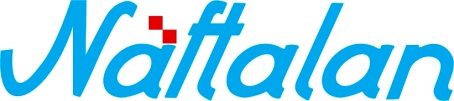 specijalna bolnica za medicinsku rehabilitaciju10310 Ivanić-Grad, Omladinska 23a, HRVATSKA, p.p. 47                      Tel.: ++385 1 2834 555, Fax.: ++385 1 2881 481,                                        www.naftalan.hr, e-mail: naftalan@naftalan.hrMB 3186342, OIB 43511228502IBAN:HR7023600001101716186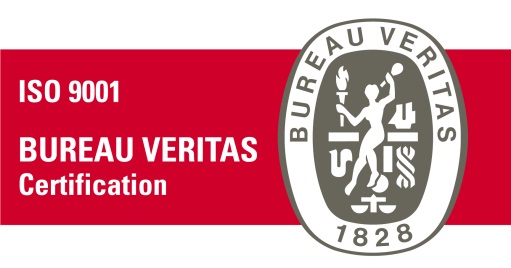 